г. УссурийскВ соответствии с Бюджетным кодексом Российской Федерации, Федеральным законом Российской Федерации от 06 октября 2003 года                 № 131-ФЗ «Об общих принципах организации местного самоуправления                в Российской Федерации», решение Думы от 19 декабря 2023 года                           № 988-НПА « О внесении изменений в решение Думы Уссурийского городского округа на 2023 год и плановый период 2024 и 2025 годов» руководствуясь статьями 31, 56 Устава Уссурийского городского округа, постановлением администрации Уссурийского городского округа от 31 марта 2015 года № 895-НПА  «Об утверждении Порядка разработки, реализации и оценки эффективности муниципальных программ Уссурийского городского округа и о признании утратившими силу некоторых нормативных правовых актов администрации Уссурийского городского округа», в целях уточнения  объемов финансирования и мероприятий муниципальной программы ПОСТАНОВЛЯЕТ: 1. Внести в постановление администрации Уссурийского городского округа от 01 декабря 2022 года № 3292-НПА «Об утверждении  муниципальной программы «Уссурийские дороги  на 2023-2026 годы и о признании утратившим силу  постановления администрации Уссурийского городского округа от 22 декабря 2015 года    № 3594-НПА «Об утверждении муниципальной программы «Уссурийские дороги» на 2016 - 2024 годы»                                          (далее – постановление) следующие изменения:в муниципальной программе «Уссурийские дороги» на 2023-2026 годы», утвержденной постановлением (далее – Программа):а) в Паспорте Программы:раздел «Объем бюджетных ассигнований муниципальной программы           (с расшифровкой по годам и источникам финансирования)» изложить                        в следующей редакции:«Общий объем финансирования мероприятий муниципальной программы составляет  1 581 301,68 тыс. руб., из них:за счет средств местного бюджета составляет  952 341,19  тыс. руб., в том числе по годам:2023 год – 339 540,03 тыс. руб.;2024 год – 338 801,16 тыс. руб.;2025 год – 112 000,00 тыс. руб.;2026 год – 162 000,00 тыс. руб.;за счет средств краевого бюджета 456 160,49 тыс. руб., в том числе по годам:2023 год – 156 942,46 тыс. руб.;2024 год – 214 816,58 тыс. руб.;2025 год – 84 401,45 тыс. руб.за счет средств краевого бюджета (в том числе за счет средств специальных казначейских кредитов) 72 800,00 тыс. руб., в том числе по годам;2023 год - 72 800,00 тыс. руб.;прогнозная оценка средств местного бюджета 100 000,00 тыс. рублей, из них по годам:2025 год – 50 000,00 тыс. руб.2026 год – 50 000,00 тыс. руб.»;б) в Программе:в разделе IV. Перечень и краткое описание основных мероприятиймуниципальной программы:после слов «реконструкция, строительство автомобильных дорог местного значения» дополнить абзацем «Реализация проекта «Дренажная система» ул. Воровского»;после слов «в количестве 13 единиц.» дополнить абзацем «Субсидии
в виде безвозмездного вклада в денежной форме в целях финансового обеспечения затрат на организацию деятельности по выполнению
регулярных перевозок пассажиров и багажа автомобильным транспортом по муниципальным маршрутам регулярных перевозок на территории Уссурийского городского округа»;в разделе VI. «Финансовое обеспечение муниципальной программы»:в абзаце втором слова «1 468 686,38 тысяч рублей»;» заменить словами «1 581 301,68 рублей»; таблицу изложить в следующей редакции:в) Приложение № 1 «Перечень показателей (индикаторов) муниципальной программы «Уссурийские дороги» на 2023-2026 годы» к Программе изложить в новой редакции (прилагается);г) Приложение № 2 «Перечень мероприятий муниципальной программы «Уссурийские дороги на 2023-2026 годы» к Программе изложить в новой редакции (прилагается);д) Приложение № 3 «Финансовое обеспечение муниципальной программы «Уссурийские дороги на 2023-2026 годы» изложить в новой редакции (прилагается).2. Управлению культуры администрации  Уссурийского городского округа (Тесленко) опубликовать настоящее постановление в средствах массовой информации.3. Управление делами аппарата администрации Уссурийского городского округа (Болтенко) разместить настоящее постановление на официальном сайте администрации Уссурийского городского округа.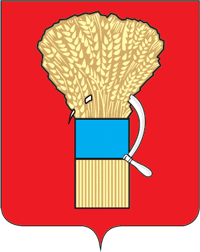 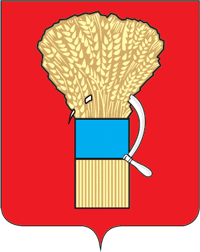 АДМИНИСТРАЦИЯУССУРИЙСКОГО ГОРОДСКОГО ОКРУГАПРИМОРСКОГО КРАЯПОСТАНОВЛЕНИЕАДМИНИСТРАЦИЯУССУРИЙСКОГО ГОРОДСКОГО ОКРУГАПРИМОРСКОГО КРАЯПОСТАНОВЛЕНИЕАДМИНИСТРАЦИЯУССУРИЙСКОГО ГОРОДСКОГО ОКРУГАПРИМОРСКОГО КРАЯПОСТАНОВЛЕНИЕ№ № п/пИсточники финансиро-вания2023 год2024 год2025 год2026 годИтогоВсего в т.ч.569 282,49553 617,74246 401,45 212 000,00 1 581 301,681местный бюджет339 540,03338 801,16112 000,00162 000,00 952 341,19  2краевой бюджет156 942,46214 816,5884 401,450,00456 160,493средства краевого бюджета (в том числе за счет средств специаль-ных казначейс-ких кредитов)  72 800,0072 800,004прогнозная оценка средств местного бюджета50 000,0050 000,00100 000,00